โรงเรียนพระหฤทัยคอนแวนต์แผนการจัดกิจกรรมการเรียนรู้ วิชาจริยศึกษาสาระที่ 2         	 ผู้ได้รับพระพร                                                         	 ชั้นมัธยมศึกษาปีที่ 6 มาตรฐานที่ 2.1  	มีใจร่าเริงเบิกบาน ชื่นชมยินดีในพระพรต่างๆ ที่ได้รับในชีวิตหน่วยที่ 3	    ชื่นชมยินดีในพระพรของความสำเร็จ			จำนวน 1 คาบ(30 นาที)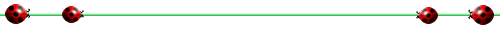 1.มาตรฐานการเรียนรู้	รู้และเข้าใจในความรักของพระเจ้าสำหรับพระพรต่างๆ ที่พระองค์ประทานให้กับเราทุกคน2.จุดประสงค์การเรียนรู้	1.  เพื่อให้นักเรียนเข้าใจและเห็นคุณค่าของพระพรต่างๆ ที่ได้รับในชีวิต	2. เพื่อให้นักเรียนยึดมั่นและปฏิบัติตนตามพระพรที่ได้รับ3.สาระการเรียนรู้	3.1 สาระสำคัญ		ความรักของพระเจ้าผ่านทางพระพรที่ได้รับ จงมีใจร่าเริงเบิกบานและชื่นชมยินดี	3.2 สาระการเรียนรู้		ชื่นชมยินดีในพระพรของความสำเร็จความสำเร็จ คืออะไร?ความสำเร็จ สามารถแยกออกมาได้ 3 คำคือ
ความ เป็นตัวนำเพื่อเปลี่ยนกริยาเป็นนาม ซึ่งแน่นอนว่าเมื่อมีกริยา ย่อมมี การกระทำ ลงไป
สำ เป็นตัวนำหน้าที่บ่งบอกถึง ความถี่ที่มากขึ้น เช่น สำรวม หมายถึงต้องมีการวบรวมการกระทำของตนให้มากๆ สำเริง สำราญ ก็จะหมายถึงทำให้มีความสุขมากๆ ทำนองนั้น เร็จ เป็นคำที่ไม่มีความหมายในตัวมันเอง แต่ผมเดาว่ามันน่าจะมาจากคำว่า เร็ว + เสร็จ ซึ่งเป็นคำไทยๆ กลายเป็นเร็จ ซึ่งน่าจะมีความหมายว่า รวดเร็ว และ เสร็จสิ้น
"การลงมือกระทำการใดๆ ที่ทุ่มทั่งแรงกายแรงใจทำ ทำอย่างตั้งใจ และ ทำอย่างรวดเร็ว เพื่อให้เสร็จสิ้นงานนั้นๆ"		2.ขอบคุณพระเจ้าสำหรับพระพรที่ได้รับ4. คุณค่าพระวรสาร1. “จงชื่นชมในองค์พระผู้เป็นเจ้าทุกเวลาเถิด” (ฟป. 4: 4)2. “แม้เราจะมีจำนวนมากเราก็รวมเป็นร่างกายเดียวในพระคริสตเจ้าฉันนั้น โดยแต่ละคนต่างเป็นส่วนร่างกายของกันและกันเรามีพระพรพิเศษแตกต่างกันตามพระหรรษทานที่พระองค์ประทานให้ ผู้ได้รับพระพรที่จะประกาศพระวาจา ก็จงใช้พระพรนั้นมากน้อยตามส่วนความเชื่อของตน ผู้ที่ได้รับพระพรที่จะรับใช้ ก็จงรับใช้ ผู้ที่ได้รับพระพรที่จะตักเตือน ก็จงตักเตือน ผู้ที่บริจาคก็จงบริจาคด้วยความเอื้อเฟื้ออย่างจริงใจ ผู้ที่เป็นผู้นำ ก็จงทำหน้าที่ผู้นำด้วยความเอาใจใส่ ผู้ที่แสดงความเมตตากรุณา ก็จงแสดงความเมตตากรุณาด้วยใจยินดี จงรักด้วยใจจริง จงหลีกหนีความชั่ว จงยึดมั่นในสิ่งที่ดี จงรักกันฉันพี่น้อง จงคิดว่าผู้อื่นดีกว่าตน อย่าเฉื่อยชา จงมีจิตใจกระตือรือร้นในการรับใช้องค์พระผู้เป็นเจ้า จงชื่นชมยินดีในความหวัง จงมีความอดทนต่อความทุกข์ยาก จงพากเพียรในการภาวนา(โรม 12 : 5-12)5. กิจกรรมการเรียนรู้	5.1 ครูสนทนากับนักเรียน และถามนักเรียน “ถ้าพูดถึงความสำเร็จนักเรียนจะนึกถึงอะไรและให้นักเรียนยกตัวอย่างบุคคลที่ประสบความสำเร็จในชีวิต พร้อมให้เหตุผล สัก 2 -3 คน  	5.2 ครูยกตัวอย่างคำว่า เสร็จ กับ สำเร็จ  และถามนักเรียนว่ามีความแตกต่างกันอย่างไรครูอธิบายเพิ่มเติม " จงอย่าทำงานเพียงแค่เสร็จ แต่จงทำงานให้สำเร็จ "ถ้าจะให้กล่าวกันตามพจนานุกรม คำว่า เสร็จ แปลว่า แล้ว หรือ จบ  ส่วนคำว่า สำเร็จ  แปลว่า เสร็จแล้ว            สมประสงค์ และบรรลุผล 5.3 ครูเล่าเรื่อง “หลวงพ่อกับศิษย์” ให้นักเรียนฟังมีหลวงพ่อ อยู่องค์หนึ่ง มีลูกศิษย์ อยู่2คน  ชื่อ ดำ กับ แดง  ทั้งคู่กำลังเป็นวัยรุ่น เมื่อใดที่หลวงพ่อมอบหมายงานให้ ต่างคนต่างก้อทำงานนั้นเสร็จลุล่วงด้วยดี เพียงแต่ว่า ผลงานของดำ เรียบร้อยสู้ของแดงไม่ได้คืนหนึ่ง หลวงพ่อได้ยินเสียงหมา ร้องครวญครางอยู่ใต้กุฏิ  จึงใช้ให้ ดำ ลงไปดุว่า มันเกิดอะไรขึ้น
ดำวิ่งลงไป แล้วก้อ กลับมาอย่างรวดเร็ว ทันใจหลวงพ่อยิ่งนัก แล้ว รายงานหลวงพ่อว่า สุนัขออกลูก หลวงพ่อ จึงถามต่อไปว่า กี่ตัว  ดำตอบไม่ได้ ต้องวิ่งลงไปดุแล้วกลับมารายงานว่า มี5 ตัว หลวงพ่อไม่คลายสงสัย ถามต่ออีกว่า ตัวผู้กี่ตัว  ตัวเมียกี่ตัว ดำ ก้อต้องวิ่งลงไปดูอีก  ขึ้นมาอีก หลวงพ่อก้อถามอีกว่า มีสี อะไรบ้าง  รวมทั้งหมด วิ่งขึ้นวิ่งลง อยู่ 4รอบ จึงจะได้คำตอบครบถ้วน หลวงพ่อจึงให้ดำเข้านอน ขณะเดียวกันที่ดำขึ้นไปนอนแล้ว 
หลวงพ่อเห็นแดงเดินผ่านมาพอดี จึงอยากจะทดสอบ แดงดูว่า จะเป็นอย่างไรจึงใช้ให้ไปดู หมา ที่ใต้ถุนกุฏิ  แดงหายไปพักหนึ่งจึงเดินกลับมา รายงานว่า หมาออกลูก5ตัว ผู้2 เมีย3  มีสีขาว1ตัว สีดำ 1ตัว สีขาวปนดำ3ตัว หลวงพ่อ แอบยิ้มอย่างพอใจในคำตอบ พร้อมกับนึกในใจว่า ไอ้ดำ สักแต่ว่า " ทำงานให้เสร็จ สู้ไอ้แดงไม่ได้ ทำงานได้สำเร็จ "สรุป ข้อคิดที่ผมอยากจะบอกเพื่อนๆ คือ- งานต้องทำจึงจะแล้ว ไม่ใช่แล้ว จึงค่อยทำ- จงอย่าทำงานเพียงแค่เสร็จ แต่จงทำงานนั้น ให้สำเร็จดังนั้น การทำงานให้สำเร็จ ต้องมีอยู่ 2 อย่าง คือ มีประสิทธิภาพ และ สิทธิผล อย่างการทำงานของดำ นั้น ไม่มีประสิทธิภาพ และ ไม่มีประสิทธิผล เพราะใช้พลังงานมาก ใช้เวลามาก ต้องวิ่งไปวิ่งมาอยู่หลายรอบ และยังได้ผลงานที่ขาดคุณภาพและความสมบูรณ์ หรือเรียกว่า ทำงานเสร็จแต่ไม่สำเร็จ 5.4 ครูอธิบายบทจดหมายของนักบุญเปาโลถึงชาวโรม ((โรม 12 : 5-12)  ผู้ได้รับพระพร แม้เราจะมีจำนวนมากเราก็รวมเป็นร่างกายเดียวในพระคริสตเจ้าฉันนั้น โดยแต่ละคนต่างเป็นส่วนร่างกายของกันและกันเรามีพระพรพิเศษแตกต่างกันตามพระหรรษทานที่พระองค์ประทานให้ ผู้ได้รับพระพรที่จะประกาศพระวาจา ก็จงใช้พระพรนั้นมากน้อยตามส่วนความเชื่อของตน ผู้ที่ได้รับพระพรที่จะรับใช้ ก็จงรับใช้ ผู้ที่ได้รับพระพรที่จะตักเตือน ก็จงตักเตือน ผู้ที่บริจาคก็จงบริจาคด้วยความเอื้อเฟื้ออย่างจริงใจ ผู้ที่เป็นผู้นำ ก็จงทำหน้าที่ผู้นำด้วยความเอาใจใส่ ผู้ที่แสดงความเมตตากรุณา ก็จงแสดงความเมตตากรุณาด้วยใจยินดี จงรักด้วยใจจริง จงหลีกหนีความชั่ว จงยึดมั่นในสิ่งที่ดี จงรักกันฉันพี่น้อง จงคิดว่าผู้อื่นดีกว่าตน อย่าเฉื่อยชา จงมีจิตใจกระตือรือร้นในการรับใช้องค์พระผู้เป็นเจ้า จงชื่นชมยินดีในความหวัง จงมีความอดทนต่อความทุกข์ยาก จงพากเพียรในการภาวนา5.5  ให้นักเรียนเรียงความเรื่อง “ความสำเร็จของฉันในวันนี้”  5.6   ให้นักเรียนขอบคุณพระเจ้าสำหรับพระพรต่างๆ ที่ได้รับ นักเรียนร้องเพลง ขอบพระคุณ (ของโต๋ ศักดิ์สิทธิ์ เวชสุภาพร) พร้อมกัน6.สื่อการเรียนรู้	1. พระคัมภีร์	2. บุคคลตัวอย่าง	3. นิทาน	4. เพลง 7.การวัดและประเมินผล	1. สังเกตพฤติกรรม		-การตอบคำถาม การแสดงความคิดเห็น		-ผลงานนักเรียนตัวอย่าง  นายภาววิทย์  กลิ่นประทุม นักธุรกิจหนุ่ม (วันเสาร์ที่ 27 สิงหาคม พ.ศ. 2554)อะไรคือ ความหมายชีวิต และ ความสำเร็จ

"ความหมายชีวิต และ ความสำเร็จ ของแต่ละคน" ..ไม่มีใครเหมือนกันเลย ...หลายคนมองว่า เงิน คือ 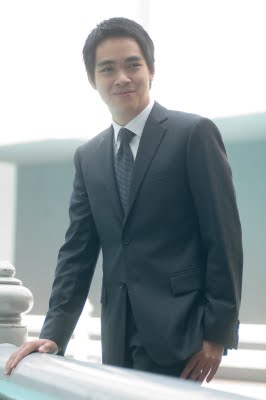 คำตอบของทุกสิ่ง แต่เมื่อเขามีเงิน ก็ได้พบว่า เงิน ไม่ใช่คำตอบของทุกสิ่ง ... หลายคนมองว่า ใจสุขสุดๆ แต่ไม่มีเงินก็ได้ ..สุดท้ายมันก็ไม่ใช่คำตอบ -- ในความเห็นของผม ผมว่า ทางสายกลางและความสุข ระหว่าง ใจ และ ร่างกาย ถึงจะเป็นทางเดินที่สมบูรณ์ที่สุด 	การมุ่งแสวงหาเงิน ไม่มีใครปฏิเสธได้ว่า มันคือ การสร้างความสะดวกสบายให้กับ "ร่างกาย" เท่านั้น ...ดังนั้น เงิน จะช่วยให้ร่างกายเราสบาย แต่เรื่องของ "ใจ" มันไม่ได้มาควบคู่กัน ..ดังนั้น การเดินทาง มันก็ขึ้นกับว่า เราจะเดินทางหาเงินก่อน หรือ ให้ใจสบายก่อน ...จริงๆ มันไม่มีกฎเกณฑ์ หรือ ใครกำหนด เพราะสุดท้าย ไม่มีใครที่เปลี่ยนชีวิตของใครได้อย่างแท้จริง นอกจากคน คนนั้น พร้อมเปิดใจ ที่จะเปลี่ยนชีวิตของตัวเอง (ตรงนี้มันมีตัวอย่างให้เห็นของความล้มเหลวของชีวิตคู่ ของคนรุ่นใหม่ ที่ต้องเลิกรากันแบบเลวร้ายมากมาย เพราะเขาไม่พยายามทำความเข้าใจว่า ภาพที่เห็นหรือตัวตนที่แท้จริง ของคนๆหนึ่ง เมื่อถึงเวลาเขาก็จะแสดงตัวตนที่แท้จริงออกมา ..ผมอ่านหนังสือ ของท่านอาจารย์ มิซูโอะ ..ผมว่ามันโดนมาก ...ท่านบอกว่า ที่สามีภรรยา หย่าร้างและเกลียดอาฆาตกัน มันเป็นเรื่องของความเข้าใจที่ไม่ตรงกันเท่านั้นเอง ..เพราะก่อนแต่งงานสามีเคยเป็นอย่างไร เขาอาจจะเปลี่ยนตัวเอง เพื่อคุณได้ในระยะเวลาหนึ่ง แต่สุดท้ายสันดานเดิมก็คือ สิ่งที่แท้จริง ..ดังนั้น เมื่อวันที่เลวร้ายมาถึง มันก็คือ การหมดสถานะของการเป็นสามี ภรรยา เท่านั้น ...แต่สิ่งที่มันยังมีอยู่ได้ คือ ความเป็นเพื่อน เช่น เพื่อนสองคน รักเด็กซึ่งก็คือลูกนั่นเอง ..แล้วเหตุใด คนสองคนนี้ต้องมา อาฆาต เกลียดกัน จนอาจถึงขั้นเข่นฆ่ากัน ..ซึ่งมันไม่ได้ประโยชน์อะไรเลย ..สุดท้าย การหมดสถานะ ของสถานะภาพ อะไรก็ตาม รวมทั้งสถานการเป็นสามี ภรรยา มันก็เป็นเหมือนอีกหนึ่งประสบการณ์ของชีวิต และ เรื่องราว ที่เกิด ระหว่างทางเดินของคนๆนึงเท่านั้น -- หากเข้าใจว่า ชีวิตเราเกิดมาเพื่อ เรียนรู้ และพบประสบการณ์ที่หลากหลาย แล้วสุดท้ายก็จากโลกนี้ไป โดยที่เอาอะไรไปไม่ได้เลย ..ก็คงไม่ต้องอาฆาตกันให้วุ่นวายเลย -- เรื่องพวกนี้ช่างลึกซึ้งโดยแท้ แต่มันเป็นประโยชน์อย่างมาก เพราะสุดท้าย ชีวิต และ ความสำเร็จ ของแต่ละคน มันอยู่แค่มุมมองเท่านั้นเอง) 	"ความทุกข์" ผมว่ามันเกิดจากการเปรียบเทียบ ...แม้กระทั่งความรวย ของแต่ละคน มันก็เกิดจากการเปรียบเทียบ ..การที่คนหนึ่งรวย เพราะเขามีเงินมากกว่าคนอื่น เมื่อเปรียบเทียบกัน ..จะมีประโยชน์อะไร ถ้าคุณรวยพันล้าน และทุกคนก็รวยพันล้าน มันก็คงเป็นโลกของ แบงค์กงเต๊ก ที่ไม่ได้เรื่องอะไร เพราะเมื่อทุกคนรวยเท่ากัน แล้วใครล่ะจะลุกขึ้นมาทำงานเพื่อให้ เศรษฐกิจและชีวิตมันดำเนินต่อไปได้ปีนี้ผมได้เรียนรู้ชีวิตมากมาย 

ผ่านมุมมองของ การเป็นอาจารย์ และ การสร้างความรู้ให้คนอื่น ซึ่งแน่นอน ผมได้เงินไม่น้อยในการทำในสิ่งที่ชอบ ผ่านอุปสรรคต่างๆบนทางเดิน ...แต่มันก็สอนให้ผมรู้ว่า ...การที่คนเราคนหนึ่ง จะประสบความสำเร็จได้ มันไม่ใช่การที่เราวิ่งไปหาโอกาส มองหาสิ่งที่ยังไม่มีใครทำ หรือพยายามหาสิ่งที่จะทำเงินได้มากที่สุด ไม่ใช่!! ..เพราะพอเอาเข้าจริง การที่เราจะทำอะไรก็ตามให้ประสบความสำเร็จ มันต้องอาศัยระยะเวลาที่ยาวนาน (ไม่มี Overnight Success ในโลกนี้) ดังนั้น ถ้าเราไม่ชอบในสิ่งที่ทำ ถึงคุณพยายามฝืนทำมันอย่างไรก็ตาม มันก็ไม่มีทางที่จะทำได้ดีกว่าคนที่ รักในสิ่งที่ทำ และ ทำมันอย่างจริงใจด้วยจิตวิญญาณ และนั่นคือ สิ่งที่ลูกค้า หรือ ผู้ใช้บริการ เขาสามารถสัมผัสได้ 	สิ่งที่ผมค้นพบมันก็ไม่ได้ลึกลับซับซ้อนอะไร เพียงแต่ผมพบว่า โอกาสมันเกิดจากเราสร้างมันขึ้นมาเอง ...โอกาสไม่ได้วิ่งหาเรา โดยที่เรานั่งอยู่เฉยๆ ..หากเราเห็นคนที่เป็นผู้นำองค์กร หรือ เจ้าของกิจการใหญ่โต ..หากคุณเข้าไปศึกษาชีวิตของเขาเหล่านั้นจริงๆจะพบว่า ..ทุก Step ก่อนจะมาสู่ความสำเร็จ ... มันสร้างจากการตั้งเป้าหมาย และมุ่งเดินทางอย่างไม่หยุดหย่อน ...ครับ!! ไม่มีแน่นอน ที่พนักงานขี้เกียจคนหนึ่ง จะถูกเลือกให้เป็น CEO ของบริษัท ..นอกเสียจากว่า เขาทำให้ตัวเอง เหมาะกับการเป็นผู้ถูกเลือก ของโอกาสที่จะเข้ามา ...การที่เราจะได้โอกาส มันก็คือ เราสร้างตัวเองให้เข้าไปเป็น ตัวเลือกของโอกาส และนี่แหละที่ผมอยากจะบอกว่า "โอกาส" เราเป็นผู้สร้างมันเอง!! 	ผมเอาความคิดเหล่านี้ มามองตัวเอง ..."ผมถามตัวเองว่า หากวันนี้ผมรวยหมื่นล้าน ตามชื่อหนังสือผม ด้วยความสามารถของผมเอง ไม่ใช่มรดก ..ผมจะยังคงทำในสิ่งที่ผมทำหรือเปล่า" ..คำตอบคือ "ใช่" ..นั่นหมายความว่า การเดินทางของผมยังคงดำเนินต่อไป (แน่นอน ถ้าผมรวยหมื่นล้าน ผมคงไม่นอนอยู่กับบ้าน แคะ ขี้มูก และทำตัวไร้ค้า เพราะมันเท่ากับว่า ประสบการณ์ต่างๆของชีวิตผมจะจบลง หลังจากนั้น ..เพราะถ้าทุกอย่างหยุดที่จุดหมาย นั่นก็แสดงว่า จุดหมาย ก็คือ จุดจบของชีวิตคุณ จริงไหม!!) 	"แล้วยังไงล่ะ ถ้าจุดหมายไม่ใช่ จุดจบของชีวิต" ..ถูกต้อง คุณก็จะมีจุดหมายใหม่ เมื่อจุดหมายเดิมบรรลุแล้ว ..และนั่นแหละชีวิต "มันก็คือ การเดินทางเก็บเกี่ยวประสบการณ์ที่ไม่มีวันสิ้นสุด ..ตราบเท่าที่คุณ ยังสนุกกับมัน" 	ตัวผมเอง เคยติดกับดัก ความคิดของชีวิต อยู่หลายปี ..ผมจมอยู่กับความล้มเหลว ที่วิ่งเท่าไหร่ ก็ออกไม่ได้ ..ในที่สุด ผมก็เข้าใจคำว่า "จังหวะของชีวิต" ... ซึ่งถ้ามองให้ดี ชีวิต ก็เหมือนลูกตุ้มนาฬิกา มันมี Cycle ของมัน ..มีขึ้น ก็มีลง ...คนที่ไม่เข้าใจ พอลูกตุ้มจังหวะของชีวิตคุณเข้าสู่ขาลง คุณก็บ้าบอ คุณก็พยายามด้น ..         "ดิ้นเท่าไหร่ มันก็ไม่พ้นขาลง ..ใช่ครับ!! ขาลงจะพ้นได้ ก็ต่อเมื่อลูกต้มนาฬิกา ขาลงของชีวิตคุณ แกว่งไปจนถึงที่สุดของขาลงเสียก่อน ..มันถึงจะเริ่มแกว่งกลับมา -- จุดนั้นเอง ที่เราจะได้เรียนรู้ ความเป็นตัวตนที่แท้จริงของเรา" ..คำพูด Classic ของโบราณ ที่พูดว่า วิกฤตสร้างโอกาส และจุดที่แย่ที่สุด ของวิกฤตก็คือ จุดเริ่มต้นของโอกาส ผมขอการันตีว่า จริง!! ... คนที่ล้มเหลวในชีวิต แล้วสามารถลุกขึ้นมาได้ ทุกๆครั้ง คุณจะเก่งขึ้น คุณได้เรียนรู้อะไรที่มากขึ้น ..."คุณรู้ไหมว่า คนที่เก่งมากๆ ก็เพราะเขาผ่านความล้มเหลวมามากมายจริงๆ ..ผมสารภาพตรงนี้เลยว่า ชีวิตผมผ่าน ความล้มเหลวในทุกด้านของชีวิต ซึ่งก็ไม่มีความจำเป็นที่ผมจะต้องเอามาเล่าให้ฟัง ...แต่ผมอยากจะบอกว่า คนที่คิดว่า เราเจออะไรที่มันสุดแล้ว บางครั้งเรื่องนั้น มันอาจเป็นเรื่องขี้ผง สำหรับคนที่ผ่านเรื่องที่ใหญ่กว่านั้น" ..และจุดที่คนๆนึงไม่ไหวสุดๆ และฆ่าตัวตาย มันก็เป็นแค่อารมณ์ชั่ววูบเท่านั้นเอง ...เพราะวันนี้ตัวผมเอง เมื่อมองย้อนไปที่จุดตรงนั้น ก็เป็นเรื่องขำขัน ด้วยซ้ำว่า "โถ่!! เรื่องตอนนั้นที่ กูจะฆ่าตัวตาย ..มันทำไมช่าง    ขี้ประติ๋ว ถึงเพียงนี้ ไร้สาระสุดๆ .." 	ในเรื่องของความมั่งคั่ง ..คนที่รวยสุดๆ ก็เพราะเขาสามารถตัดเงินก้อนนั้นออกไปจากชีวิตของเขาได้นั่นเอง ...มันจึงทำให้เขาเสี่ยงได้สุดๆ และประกอบกับเขาเข้าใจในความเสี่ยงของเขาอย่างลึกซึ้ง มันจึงเป็นความเสี่ยงที่เขาได้คำนวณไว้ว่า เขารับได้แล้ว "ครับ!! เขาได้คำนวณแล้วว่า ถึงแม้เงินทั้งก้อนที่เขาลงทุนทั้งหมด มันสูญสิ้นไป ..เขาก็ไม่ได้เสียทุกอย่าง" เพราะ Asset ที่ล้ำค่า และสามารถสร้างเงินได้ หมื่นล้าน แสนล้าน มันไม่ใช่เงินก้อนนั้น ..แต่มันเป็น "ตัวเราเองต่างหาก" 	หลายคนบอกว่า "ต้องมีตระกูล ใหญ่โต ..ต้องมีเงินทุน จึงจะประสบความสำเร็จได้" ..ผมว่ามันจริงเพียงครึ่งเดียว ..ผมว่า มันคือ แต้มต่อมากกว่า เพราะสุดท้าย ความสำเร็จมันมาจาก ที่ตัวบุคคลเป็นคนสร้าง .. Steve Jobs หรือ คุณตัน ก็เป็นหนึ่งตัวอย่างที่แสดงให้เราเห็นว่า ความสำเร็จมันไม่ได้เริ่มจากตระกูล เงิน หรือ หน้าตาเลย ...การที่หลายๆคนชอบยกเอาตรงนี้ขึ้นมา มันเป็นเพียงแค่ข้อแก้ตัวที่ ทำให้ตัวเองไม่ต้องพยายามเท่านั้นเอง 	"ผมบอกได้เลยว่า อันที่จริงแล้ว ถ้าคุณเก่งจริงๆ คุณไม่จำเป็นต้องเริ่มธุรกิจจากเงิน ..ร่างกายและสมองคุณนั่นแหละ ที่มันเป็น Asset เริ่มต้น ของคนที่สร้างตัวจากสองมือเปล่า"... ลองคิดดูดีๆครับ สิ่งแรกที่เราต้องหา ก็คือ "ความรู้" ..ความรู้หาได้จากทุกอย่าง ในโรงเรียน ในมหาวิทยาลัย คือ คุณต้องขยันอ่าน ขยันศึกษา คุณถึงจะหาความรู้ได้มาก ..จากนั้น การลองผิดลองถูกจากความรู้นั้นๆ มาปรับให้เหมาะกับ แต่ละบุคคล ก็จะแปรเปลี่ยนเป็นปัญญา ของแต่ละคน ...จากนั้น เมื่อมีปัญญาแล้ว ก็ไม่ใช่ว่า คุณจะรวยทันที ..เพราะในชีวิตจริง คนเก่ง ก็ต้องอาศัยการวางแผนที่ดี กล้าเสี่ยง ได้ถูกที่ถูกเวลา มันจึงจะแปรเปลี่ยน เป็นความสำเร็จของแต่ละคน ที่บอกได้เลยว่า ไม่มีใครเหมือนกัน ... แต่ที่เหมือน ก็คือ ความมุ่งมั่น ...ความเข้าใจในความเสี่ยง และก็จังหวะและโอกาสของแต่ละบุคคล 	คนที่โชคดี ก็คือ คนขยัน ..คนที่หมั่นหาความรู้ ... มีความพยายาม ..มีเป้าหมาย ..และมีแผนการที่จะเดินไปสู่เป้าหมาย .. การที่จะประสบความสำเร็จในสิ่งใดสิ่งหนึ่ง คุณต้องเริ่ม สร้าง Jig saw แล้วค่อยๆ ต่อ ต่อ และ ก็ต่อ เพื่อวันหนึ่ง ภาพที่คุณวางไว้ จะสำเร็จได้ในวันหนึ่ง 	อ่านมาถึงขั้นนี้ หลายคนอาจจะบอกว่า "ถ้าความสำเร็จมันลำบาก งั้นไม่ประสบความสำเร็จก็ได้จริงไหม" ..จริง!! เพราะชีวิตนี้คุณเลือกเอง คุณเลือกที่จะทำได้ และคุณก็เลือกที่จะเป็นได้ ...คำถามคือ คุณเลือกแล้ว และคุณทำมันอย่างจริงจังหรือยังล่ะ!! (คุณเท่านั้นที่ต้องตอบเอง)             ดังนั้นคำว่า "SUCCESS" แปลความหมายก็คือ              ดังนั้นคำว่า "SUCCESS" แปลความหมายก็คือ S = Sense of Direction             แปลว่า ความรู้สำนึกถึง ทิศทาง แนวทาง คงจะหมายถึงว่า ไม่ว่าจะทำอะไรจะต้องเริ่มต้นในสิ่งที่ถูกต้อง เสมือนกับการเดินทาง ถ้าเดินทางผิดทิศก็จะหลงทางยากที่จะไปถึงจุดหมายปลายทางหรือที่หมายได้             แปลว่า ความรู้สำนึกถึง ทิศทาง แนวทาง คงจะหมายถึงว่า ไม่ว่าจะทำอะไรจะต้องเริ่มต้นในสิ่งที่ถูกต้อง เสมือนกับการเดินทาง ถ้าเดินทางผิดทิศก็จะหลงทางยากที่จะไปถึงจุดหมายปลายทางหรือที่หมายได้U = Understanding self and Others             แปลว่า ความเข้าใจตนเองและผู้อื่น คงจะหมายถึงว่า ไม่ว่าจะทำอะไรจะต้องเข้าใจตนเองเสียก่อนว่าตนมีความสามารถที่จะทำอะไรและจะต้องเข้าใจผู้อื่นว่าเขามีความประสงค์ (Needs) อะไร จะได้เลือกทำในสิ่งที่ตรงกับความต้องการของเขา             แปลว่า ความเข้าใจตนเองและผู้อื่น คงจะหมายถึงว่า ไม่ว่าจะทำอะไรจะต้องเข้าใจตนเองเสียก่อนว่าตนมีความสามารถที่จะทำอะไรและจะต้องเข้าใจผู้อื่นว่าเขามีความประสงค์ (Needs) อะไร จะได้เลือกทำในสิ่งที่ตรงกับความต้องการของเขาC = Charity             แปลว่า ใจบุญ หมายความว่าการที่จะทำอะไรจะต้องมีศรัทธาต่อสิ่งนั้นๆ หรือ อาจแปลอีกอย่างหนึ่ง คือ ทำด้วยใจสมัคร หรือชอบพอรักใคร่ต่อสิ่งนั้น             แปลว่า ใจบุญ หมายความว่าการที่จะทำอะไรจะต้องมีศรัทธาต่อสิ่งนั้นๆ หรือ อาจแปลอีกอย่างหนึ่ง คือ ทำด้วยใจสมัคร หรือชอบพอรักใคร่ต่อสิ่งนั้นC = Character             แปลว่า อุปนิสัย หมายความว่าการที่จะทำอะไรจะต้องพิจารณาถึงอุปนิสัยของตนเอง ว่าชอบหรือถนัดกับงานอะไร กล่าวอีกนัยหนึ่งก็คือเลือกงานที่เหมาะกับอุปนิสัยของเรานั่นเอง             แปลว่า อุปนิสัย หมายความว่าการที่จะทำอะไรจะต้องพิจารณาถึงอุปนิสัยของตนเอง ว่าชอบหรือถนัดกับงานอะไร กล่าวอีกนัยหนึ่งก็คือเลือกงานที่เหมาะกับอุปนิสัยของเรานั่นเองE = Esteem for Self and Others             แปลว่า การยอมรับนับถือตัวเองและผู้อื่น หมายความว่าการที่จะทำอะไรนั้นควรที่จะมีความภาคภูมิใจในตนเอง หวังที่จะได้รับการยอมรับนับถือทั้งตัวเองและให้การยกย่องผู้อื่นด้วย             แปลว่า การยอมรับนับถือตัวเองและผู้อื่น หมายความว่าการที่จะทำอะไรนั้นควรที่จะมีความภาคภูมิใจในตนเอง หวังที่จะได้รับการยอมรับนับถือทั้งตัวเองและให้การยกย่องผู้อื่นด้วยS = Security             แปลว่า ความปลอดภัย ซึ่งหมายความว่าการที่จะทำอะไรจะต้องพึงยึดหลักแห่งความมั่นคงปลอดภัยของตัวเอง และทำให้ผู้อื่นได้รับความปลอดภัย             แปลว่า ความปลอดภัย ซึ่งหมายความว่าการที่จะทำอะไรจะต้องพึงยึดหลักแห่งความมั่นคงปลอดภัยของตัวเอง และทำให้ผู้อื่นได้รับความปลอดภัยS = Satissfaction             แปลว่า ความพอใจ หมายความว่าการที่จะทำอะไร จะต้องให้เกิดความพึงพอใจแก่ผู้อื่น             แปลว่า ความพอใจ หมายความว่าการที่จะทำอะไร จะต้องให้เกิดความพึงพอใจแก่ผู้อื่น